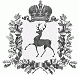 АДМИНИСТРАЦИЯ ШАРАНГСКОГО МУНИЦИПАЛЬНОГО РАЙОНАНИЖЕГОРОДСКОЙ ОБЛАСТИПОСТАНОВЛЕНИЕот 10.12.2020	N 507О проведении аукциона в электронной форме на право заключения муниципального контрактаВ соответствии с Федеральным законом от 05.04.2013 N 44-ФЗ "О контрактной системе в сфере закупок товаров, работ, услуг для обеспечения государственных и муниципальных нужд", администрация Шарангского муниципального района п о с т а н о в л я е т:1. Провести аукцион в электронной форме на право заключения муниципального контракта на оказание услуг по обеспечению доступа к «Системе электронного документооборота (СЭД)» на 2021 год.2. Контроль за исполнением постановления оставляю за собой.Глава местного самоуправления	Д.О.Ожиганов